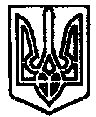  УКРАЇНА	  ПОЧАЇВСЬКА  МІСЬКА  РАДА ВОСЬМЕ  СКЛИКАННЯТРЕТЯ СЕСІЯРІШЕННЯВід «  » лютого 2021 року	ПРОЕКТПро затвердження звіту про виконання Програмидопомоги дітям - сиротам та дітям позбавлених батьківського піклування Почаївської міської об’єднаної територіальної громади  на 2019-2020 роки» Заслухавши звіт про виконання Програми допомоги дітям-сиротам та дітям позбавлених батьківського піклування на 2019-2020 роки» за 2020 рік , керуючись Порядком розроблення та виконання місцевих цільових програм, затвердженого рішенням сесії Почаївської міської ради №792 від 12.04.2017 р., зі змінами, ст.26, 27 Закону України «Про місцеве самоврядування в Україні», Почаївська міська радаВИРІШИЛА:Затвердити звіт про виконання Програми допомоги дітям-сиротам та дітям позбавлених батьківського піклування на 2019-2020 роки», згідно з додатком  що додається.Контроль за виконання даного рішення покласти на  постійну комісію з питань фінансів, бюджету, планування соціально-економічного розвитку, інвестицій та міжнародного співробітництва.Олександр ПетровськийСергій МамчурГалина БондарЗАТВЕРДЖЕНОРішення міської ради№___ від    02.2021 рокуЗвітпро стан виконання  цільової програми за 2019 - 1920 рік
 (щорічна)  Головний розпорядник коштів програми ___________Відділ освіти, молоді та спорту Почаївської міської радиВідповідальний виконавець програми______________Відділ освіти, молоді та спорту Почаївської міської радиПовна назва програми, ким і коли затверджена «Допомога дітям-сиротам і дітям позбавлених батьківського піклування Почаївської міської об’єднаної територіальної громади на 2019-2020 роки», затверджено рішенням міської ради «1446 від 07 вересня 2018 рокуПрограмою передбачалося виплатити 7240грн. одноразової допомоги для дітей сиріт та дітей позбавлених батьківського піклування. У 2019році було виплачено 1810грн..Решта коштів буде виплачено впродовж трьох років , коли діти будуть звертатися за виплатою. Замовник програми 			_______________________		_______________								(ПІБ)					(Підпис)Керівник програми			_______________________		_______________								(ПІБ)					(Підпис)№п/пЗміст заходуПередбачено фінансування на 2019-2020 р, 7240 грн.Передбачено фінансування на 2019-2020 р, 7240 грн.Профінансовано за звітній період,    1810. грн.Профінансовано за звітній період,    1810. грн.Здійснені заходи1.   Виплата одноразової цільової допомоги дітям сиротамВсього з них:кошти державного бюджету;кошти обласного бюджету;кошти міського бюджету;інші джерела фінансування 3.620 3.620Всього з них:кошти державного бюджету;кошти обласного бюджету;кошти міського бюджету;інші джерела фінансування 000  18100 Виплачено 1810грндля.дітей,позбавлених батьківського піклування у 2019р.